Action:	    This document is for information. TSAG is invited to take note of this document.Since the last TSAG meeting (December 2022), ITU-T Study Groups agreed to the ITU-T A.4 qualification for the following organization as of the publication of this TD.Qualification per ITU-T A.4: Alliance for Internet of Things Innovation (AIOTI)References: Decision: SG20-R4 (2023-02) § 5.6; Analysis: SG20-TD553Consequently, the list of A.4/A.5/A.6 qualified organizations at https://www.itu.int/en/ITU-T/extcoop/Pages/sdo.aspx has been updated.___________________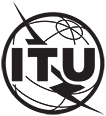 INTERNATIONAL TELECOMMUNICATION UNIONTELECOMMUNICATION
STANDARDIZATION SECTORSTUDY PERIOD 2022-2024INTERNATIONAL TELECOMMUNICATION UNIONTELECOMMUNICATION
STANDARDIZATION SECTORSTUDY PERIOD 2022-2024INTERNATIONAL TELECOMMUNICATION UNIONTELECOMMUNICATION
STANDARDIZATION SECTORSTUDY PERIOD 2022-2024TSAG-TD219TSAG-TD219INTERNATIONAL TELECOMMUNICATION UNIONTELECOMMUNICATION
STANDARDIZATION SECTORSTUDY PERIOD 2022-2024INTERNATIONAL TELECOMMUNICATION UNIONTELECOMMUNICATION
STANDARDIZATION SECTORSTUDY PERIOD 2022-2024INTERNATIONAL TELECOMMUNICATION UNIONTELECOMMUNICATION
STANDARDIZATION SECTORSTUDY PERIOD 2022-2024TSAGTSAGINTERNATIONAL TELECOMMUNICATION UNIONTELECOMMUNICATION
STANDARDIZATION SECTORSTUDY PERIOD 2022-2024INTERNATIONAL TELECOMMUNICATION UNIONTELECOMMUNICATION
STANDARDIZATION SECTORSTUDY PERIOD 2022-2024INTERNATIONAL TELECOMMUNICATION UNIONTELECOMMUNICATION
STANDARDIZATION SECTORSTUDY PERIOD 2022-2024Original: EnglishOriginal: EnglishQuestion(s):Question(s):Question(s):N/AGeneva, 30 May-2 June 2023Geneva, 30 May-2 June 2023TDTDTDTDTDTDSource:Source:Source:TSBTSBTSBTitle:Title:Title:Organizations newly qualified for ITU-T A.4, A.5 and A.6 since the last TSAG meetingOrganizations newly qualified for ITU-T A.4, A.5 and A.6 since the last TSAG meetingOrganizations newly qualified for ITU-T A.4, A.5 and A.6 since the last TSAG meetingContact:Contact:TSBTSBTSBE-mail	tsbtsag@itu.intAbstract:Abstract:Abstract: